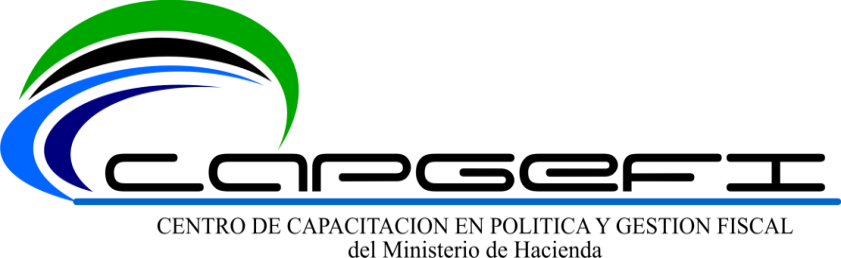 INFORME MENSUAL DE ACTIVIDADESOCTUBRE 2018Santo Domingo, República Dominicana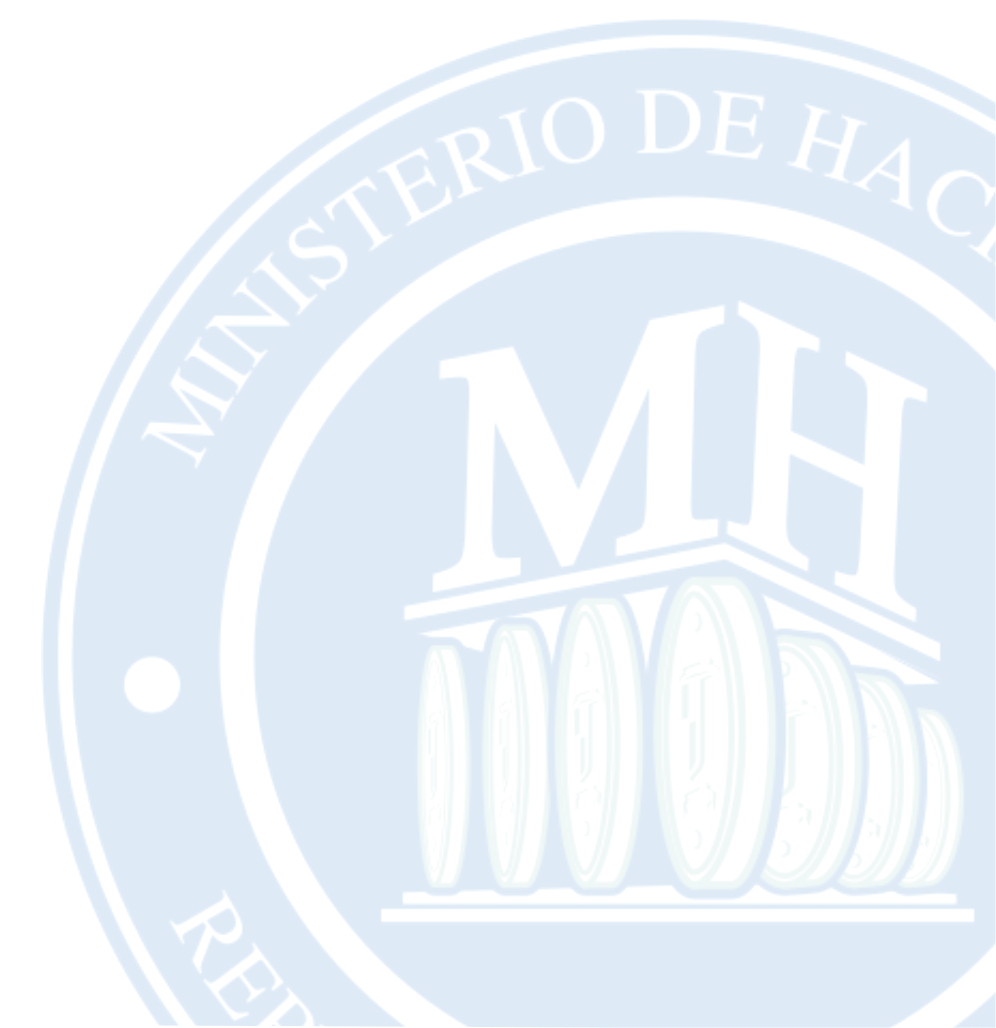 		ÍNDICETITULO										PÁGINA1.	RESUMEN EJECUTIVO	32. DIRECCIÓN ACADÉMICA	42.1	Programación y Ejecución de acciones de capacitación	42.2	Participantes	72.3	Horas Clase según el tipo de Programación	82.4	Contrataciones y Contratos de Facilitadores	113.	SISTEMA NACIONAL DE CAPACITACIÓN Y CERTIFICACIÓN HACENDARIA (SINACCAH).	114. DEPARTAMENTO DE INVESTIGACIÓN Y PUBLICACIONES	134.1	División de Investigación	14Fuente: División de Investigaciones	154.2	División de Diseño e Impresión	155.	RECURSOS FINANCIEROS	165.1	Ejecución Presupuestaria	165.2	Ingresos Propios	176.	ACTIVIDADES ESTRATÉGICAS REALIZADAS	176.1.  	Fortalecimiento Institucional	176.2	 Apoyo a otras Instituciones	18Fuente: Departamento de Gestión y Administración Académica	196.3.  Recursos Humanos	19El Departamento de RR.HH. realizó durante el mes de octubre, las actividades siguientes:	196.4. División de Comunicaciones	217. Oficina de Libre acceso a la información Pública (OAI)	268.	Otorgamiento de Becas	271.	RESUMEN EJECUTIVOEl Informe del mes de octubre de 2018 se sustenta en las informaciones suministradas por las diferentes áreas operativas del Centro de Capacitación en Política y Gestión Fiscal (CAPGEFI), sobre las actividades ejecutadas en el citado mes.Está estructurado conforme al flujo de los procesos del CAPGEFI, de tal forma, que se pueda seguir la secuencia lógica de ellos, así como evidenciar las mejoras implementadas.La programación del mes consistió en la ejecución de 52 acciones de capacitación, de 70 programadas, equivalente al 74 %.  .  Durante el mes de octubre iniciaron 1,644 participantes en las actividades formativas, correspondiendo el 55% al género femenino y el 45% al género masculino. Además, se programaron 1,029 horas clase, de las cuales se ejecutaron 795  para un  nivel de ejecución del 77%.El Departamento de Investigación y Publicaciones trabajó en la tabulación de 378 formularios, aplicados a los participantes, donde se evalúan las acciones de capacitación; tanto el proceso y sus condiciones físico-ambientales, como la calidad de los servicios ofrecidos por el CAPGEFI, en su conjunto y de manera separada, al igual que el servicio ofrecido por el Centro de Documentación. La ejecución de la cuota presupuestaria del mes de octubre fue de RD$16,833,406.79,  para un porciento de ejecución fue de un 110%, como consecuencia de los compromisos asumidos durante el mes de  mayo. Los ingresos propios del mes fueron de RD$438,350.00.2. DIRECCIÓN ACADÉMICATiene como objetivo diseñar y ejecutar los programas de capacitación inherentes a la política y gestión fiscal del Estado. Las actividades relevantes realizadas en el mes de octubre, se detallan a continuación:2.1	Programación y Ejecución de acciones de capacitaciónLas actividades programadas para el mes de octubre, correspondientes a los diferentes niveles ofrecidos por el CAPGEFI, fueron las siguientes: (Ver cuadro)Cuadro No. 1: Acciones de CapacitaciónFuente: Departamento CurricularSimbología: R: regulares; V: cursos virtuales; P: cursos presenciales; SP: cursos semi-presenciales.-Gráfico No.1 Nivel de Ejecución.El cuadro y el gráfico anterior muestran el nivel de ejecución de las acciones de capacitación por modalidad en el mes de octubre, con un promedio de 74% de lo programado. La misma contó con la planificación de 70 acciones de capacitación, de las cuales fueron ejecutadas 52.2.2	ParticipantesEl total de participantes inscritos correspondientes al mes de octubre ascendieron a 1,644, de los cuales 911 fueron del género femenino y 733 del género masculino, (Ver gráfico siguiente).Gráfico No. 2 Participantes por GéneroFuente: División de admisión de participantes.2.3	Horas Clase según el tipo de ProgramaciónEn octubre se programaron un total de 1,165 horas clase, de las cuales se ejecutaron 1,061, para un nivel de ejecución de un 92 %.Cuadro No. 2 Ejecución Horas ClasesFuente: División Curricular y División de Gestión y Administración Académica 2.4	Contrataciones y Contratos de FacilitadoresEn este mes se efectuaron cincuenta y seis (56) contratos académicos para la ejecución de las acciones de capacitación desarrolladas en el mes y las que están actualmente en proceso.SISTEMA NACIONAL DE CAPACITACIÓN Y CERTIFICACIÓN HACENDARIA (SINACCAH).Durante el indicado periodo, el Departamento ha desarrollado diferentes actividades, con miras a seguir avanzando en sus procesos: A la fecha se han recibido dos solicitudes de acreditación de centros y homologación de programas, y una en proceso de formalización, encontrándonos actualmente en la etapa de la evaluación documental de dichas solicitudes.Se sostuvieron reuniones con las empresas CECOMPS y la ADAA, con el fin de sociabilizar en detalle el objeto de SINACCAH, los requisitos, costos y procedimientos envueltos en las diferentes Divisiones del Departamento, contando con una muy buena acogida por parte de ambas instituciones. Los formularios de los procesos de acreditación del Sistema han sido actualizados, tanto para solicitud de acreditación de centros y homologación de programas, como para las inspecciones de los centros y para la evaluación docente. Asimismo, se sostuvieron dos reuniones con la Dirección Académica; una conjuntamente con la Dirección General y la División de Admisiones, para tratar el tema de los modelos de certificados y certificaciones de la Institución, la cual sirva como punto de partida para la elaboración de una política para la emisión de certificados y certificaciones, no solo para el SINACCAH, sino también para la Dirección Académica, y que haya una estandarización de dichos productos; la otra, fue realizada con las Divisiones de Diseño Curricular y Docente y la de Programación Metodológica, para tratar los procesos internos y la posibilidad de evaluar un protocolo que sirva de marco para regir sobre las relaciones internas a desarrollar por ambos departamentos con el SINACCAH, así como para determinar cómo serán desarrolladas las evaluaciones para los diferentes procesos del Sistema, mientras se emplean los analistas necesarios para el Departamento, concluyéndose que Académico pone a disposición, asumiendo los costos que esto pudiera soportar, de los técnicos y docentes para la implementación inicial del Sistema.Se están trabajando los modelos de informes correspondientes a la División de Normas y Monitoreo y hemos dado seguimiento al diseño de la hoja de participación a las diferentes actividades organizadas por el SINACCAH. Se solicitó a la División Jurídica el borrador de Contrato para la Acreditación de las instituciones, el cual fue recibido y revisado en una primera instancia, pendiente de una revisión minuciosa y aportes del equipo del SINACCAH. Finalmente la Encargada del Departamento asistió al Seminario Internacional de Inversión Pública y Gestión de Grandes Proyectos de Infraestructura, acudiendo a la invitación que le hiciera la Dirección General y la Dirección Académica del Centro. 4. DEPARTAMENTO DE INVESTIGACIÓN Y PUBLICACIONES	Este departamento tiene como finalidad gestionar, coordinar, realizar y difundir estudios e investigaciones en temas de política y gestión fisca. Igualmente, el procesamiento de las encuestas de satisfacción; dígase, evaluación del proceso académico, los facilitadores y los coordinadores, por los participantes en las capacitaciones, así como de los demás servicios conexos (Centro de documentación y las diferentes etapas de la “cadena de atención”). Durante el mes de octubre del año en curso, fueron remitidos al Comité de Calidad, a la Oficina de Acceso a la Información, OAI y al Departamento de Planificación y Desarrollo, el informe estadístico del  nivel de calidad del servicio brindado a través del proceso académico tanto presencial como virtual del Centro de Documentación “Dr. Raymundo Amaro Guzmán” y de los servicios del “Centro” de manera global, correspondiente al 3er trimestre del año 2018. Estudios:Resultados del estudio sobre “Impacto de la Capacitación: Metas de Capacitación y Desarrollo Individual” pautados en el PEI,   para 462 servidores del área Financiera de 13 organismos del Ministerio de Hacienda, los cuales fueron entrevistados a través del levantamiento del Diagnóstico de Necesidades de Adiestramiento y Capacitación (DNAC) realizado en el período 2012-2013.  Como consecuencias del estudio realizado durante enero-octubre, del año en curso se determinó  que el 78% (356) siguen laborando en estas instituciones, los cuales demandaron 1,182 módulos del “Diplomado en Hacienda Pública”.  Que a través de los registros encontrados en el SIRECAF (Sistema de Registro de Capacitación Fiscal) desde el 2006-2017, estos solo aprobaron 480 módulos. Que cuando comparamos el nivel de cumplimiento de las Metas de Capacitación demandadas, solo el 6% (20) cumplieron sus metas; que el 19% (67) superaron sus metas y el 76% (269) no cumplió con estas. De los entrevistados vía telefónica y web sobre la “aplicabilidad de la capacitación” fueron localizados 186 funcionarios, de los cuales el 98% (182) informaron que la capacitación recibida le ha servido en sus funciones.  Que valorada la capacitación en una escala de 1 a 10; el 87% la evaluó entre 5 y 8, siendo la Moda de un “7”.  De los funcionarios localizados, cuando se le preguntó porqué no había completado el “Diplomado en Hacienda”, sólo el 66% (123) establecieron motivos; siendo “la falta de tiempo” la mayor razón del no cumplimiento para un 36%, seguida de un 17% que expresaron que “no le interesa o no tiene relación con sus labores”. En referencia a la actualización del DNAC (para el año 2019) tenemos que las de mayor demanda fueron: “Básico del SIGEF; Básico de Técnicas Aduaneras y Excel Avanzado”, para este personal.Por último vimos la “movilidad laboral” de 181 servidores desde el levantamiento del DNAC hasta este estudio sobre Metas de Capacitación.  Para esto seleccionamos tres (3) momentos: uno partiendo del DNAC realizado anteriormente y cuando recibieron la capacitación arrojó que un 56% había cambiado de cargo; el segundo momento basado en el DNAC citado y después de la capacitación realizada determinó que el 62% había cambiado de cargo; y por último un periodo que abraca desde la capacitación recibida hasta ahora; tenemos que el 67% ha cambiado de cargo.  En conclusión podemos colegir que el 97% del personal que continúan trabajando  han mejorado su situación laboral luego de culminada su capacitación. 4.1	División de InvestigaciónResponsable de planificar, realizar y difundir las actividades de investigación sobre los procesos de capacitación de la institución. El CAPGEFI analiza las evaluaciones que realizan los participantes en el aula con el objetivo de medir el nivel de satisfacción de los usuarios en las acciones de capacitación, de tal forma, que se puedan incorporar las mejoras necesarias.En el mes de octubre se procesaron 181 formularios, distribuidos de la manera siguiente:Fuente: División de Investigaciones 4.2	División de Diseño e Impresión Tiene la responsabilidad de elaborar el diseño gráfico y la diagramación de los documentos y materiales didácticos necesarios para el proceso de capacitación, así como la reproducción de los mismos.Presentamos un cuadro resumen con los documentos más significativos trabajados por la División de Diseño e Impresión.Cuadro No. 5. Relación de Materiales ImpresosFuente: División Edición y Publicaciones5.	RECURSOS FINANCIEROSLos recursos financieros aprobados en el Presupuesto General del Estado para el año 2018 ascienden a RD$ 211, 554,800.00.5.1	Ejecución PresupuestariaLa ejecución presupuestaria correspondiente al mes de octubre fue de RD$ 19, 344,193.44, que representa un incremento de 2.32 % de lo programado para el mes. La ejecución por encima de lo programado se debe a compromisos que fueron asumidos y se establecieron como pendientes del mes anterior.Fuente: División Financiera5.2	Ingresos PropiosLos depósitos por ingresos propios correspondientes al mes de octubre fueron de RD$438,350.00, mismos que se detallan en el cuadro siguiente:Cuadro No. 7 Relación de IngresosFuente: División Financiera6.	ACTIVIDADES ESTRATÉGICAS REALIZADAS6.1.  	Fortalecimiento InstitucionalLa Dirección General tiene como responsabilidad el fortalecimiento institucional, por lo que lleva a cabo una serie de actividades, reuniones estratégicas y programas a fin de robustecer las líneas estratégicas sobre las cuales está establecido el CAPGEFI. Durante el mes en cuestión, la Dirección ejecutó –entre otras- las actividades siguientes:Reunión de Encargados de Departamentos y Divisiones para consensuar las actividades de cada departamento correspondientes al último trimestre.Palabras de Apertura en la Charla dirigida a Técnicos del Tribunal Constitucional: “Marco Legal y  Regulatorio en la Prevención  del Lavado de Activos y el Financiamiento del Terrorismo en República Dominicana”, con el facilitador Pelagio Alcántara Sánchez.Reunión de coordinación  con el personal que trabajaría en el Seminario de IDEA Internacional.Celebración del 12 Aniversario del CAPGEFI: lanzamiento de la bandera, Eucaristía, Ofrenda floral.Asistió a la Charla  ofrecida por la DIGEIG con la participación del Lic. Lidio Cadet y la  Lic. Nalda Lizardo.  Entrega de certificados de la Escuela del  Ministerio Público.Conferencia ofrecida por la  Unidad de Análisis Financiero (UAF).Se recibió la visita de los consultores de Idea Internacional señores: Frederic Martin,  Sra. Laureline Lasserre,  Sra. Giovanna Donado y dio seguimiento al “Seminario Internacional Inversión Pública y Gestión de Grandes Proyectos de Infraestructura”.Reunión con representantes del Instituto IDEA International con el propósito de socializar los programas de las certificaciones de Presupuesto y Compras Públicas.6.2	 Apoyo a otras InstitucionesDurante el transcurso del mes de Octubre, se facilitaron los salones de la institución para la realización de ocho (08) actividades, durante 133 horas, para 395 servidores públicos (ver cuadro siguiente).Cuadro No. 8 Préstamo de AulasFuente: Departamento de Gestión y Administración AcadémicaGráfico No.4 Horas de uso de Aulas6.3.  Recursos HumanosEl Departamento de RR.HH. realizó durante el mes de octubre, las actividades siguientes:A)	Optimizar la capacitación de todo el personal de la Institución:En la actualidad, el avance en la ejecución del plan de capacitación es de  un 30%B)	Diseñar y ejecutar un plan de acción para el fortalecimiento de una cultura organizacional de alto desempeño y basada en la integridad:Se está preparando la documentación para remitir los planes de acción al Ministerio de Administración Pública, con fines de fortalecer la ejecución de los mismos. Se solicitará al MAP el acompañamiento para tales fines.  D)	Asegurar la participación de todo el personal en los procesos y actividades de la institución, a través de un plan de acción:Se realizaron dos (2) convocatorias a participar de los eventos institucionales. Además de sensibilizar a los encargados, de tal manera que, a través de la motivación y efectiva supervisión, puedan concientizar a sus colaboradores de la importancia y deber de participar de las actividades institucionales.H)	Gestión de pago de compensación y beneficios Octubre 2018:Gestionamos el pago de las compensaciones y beneficios, según políticas generadas en base a las solicitudes del personal, es decir, pago sueldo por ayudas para fines de estudios, nacimiento de hijos y matrimonio, pago de las facturas del seguro de vida y enfermedades de alto riesgo. En el mes de octubre finalizamos el proceso de pago del bono de Aniversario. I)	Ejecución programa de capacitación y desarrollo de los colaboradores del CAPGEFI:J)	Reclutamiento y selección de colaboradores del CAPGEFI: Durante el mes de octubre no se realizó  reclutamiento y selección del personal 6.4. División de ComunicacionesEl Depto. de Comunicaciones es el área encargada de elaborar y coordinar todo lo referente a la proyección de la imagen institucional, así como realizar labores de difusión y publicación de las actividades y eventos institucionales.En ese sentido, dando cumplimiento a esta misión, en el mes de octubre de 2018 realizamos las siguientes actividades: Mejora del Posicionamiento de la Imagen InstitucionalPublicación de actividades de la institución en medios de prensa (digital e impresa).En este apartado se toman en cuenta las publicaciones en periódicos impresos y digitales. También las convocatorias de medios televisivos, que luego del evento, lo transmiten en los distintos noticiarios.En total, en el mes de octubre, alcanzamos 08  publicaciones  de las diferentes notas remitidas a los medios de comunicación. Hubo una nota de prensa remitida por el Ministerio de Hacienda, en la cual se promueve una actividad conjunta realizada en la Universidad Pedro Henríquez Ureña (UNPHU). Esta nota alcanzó 03 publicaciones y la divulgación en las redes sociales institucionales del CAPGEFI.Cabe destacar  que solo en el Seminario sobre Inversión Pública y Gestión de grandes proyectos de infraestructura asistieron 07 medios informativos a cubrir el evento, los cuales  entrevistaron al Sr. Director. Otro medio asistió y solo cubrió la actividad.Divulgación en medios internos (Monitor, murales, portal institucional)Estadísticas comunicación digital (Redes sociales y portal web) Atención a seguidores redes sociales:Promoción actividades académicas y colaboración convocatoria en redes sociales: En el período que nos ocupa promovimos el seminario de inversión pública, la conferencia sobre responsabilidad patrimonial, la actualización aduanera y el curso básico de técnicas aduaneras. También promovimos la caminata por la integridad, organizada por la DIGEIG, donde participó un grupo importante de empleados de este centro.-Impresión y distribución de boletines informativos. En el mes que nos ocupa, se dio seguimiento a la edición del boletín agosto.  La plancha del mismo se dañó y no pudo ser impreso. En este mes se remitieron los boletines mayo, junio y julio a las distintas instituciones. El boletín de septiembre está en la fase final de redacción.Gestión de Relaciones Públicas:Entrevistas al Director General: en el marco de la celebración del Seminario en Inversión Pública y Gestión de grandes Proyectos de Infraestructura, el director general fue entrevistado por 6 medios de comunicación).Fueron enviadas 14 correspondencias por diversos motivos (felicitaciones por onomástico y aniversario, solicitudes de colaboración, invitación, pésames, etc.).Participación del equipo de comunicaciones en la reunión que organiza la Dirección General de Comunicación de la Presidencia de la República, dirigida a los equipos de comunicación de las distintas instituciones del Estado. En esta ocasión pasamos revista a las principales actividades donde estará participando el Presidente de la República en lo que resta del presente trimestre.Maestría de Ceremonias realizada por la Lic. Maritza Ruiz en la Conferencia Avances de la Rep. Dom. en la implementación de la Carta Iberoamericana de Gobierno Abierto. Este evento también fue divulgado por las redes sociales. Esta participación fue a solicitud de la DIGEIG.Apoyo a la Unidad de Análisis Financiero (UAF) en el Seminario Internacional organizado por ellos y celebrado del 29 al 31 de los corrientes. En este evento CAPGEFI resultó ser patrocinador y colaboramos cotizando y solicitando la impresión de un banner para truss tamaño 90 x90, así mismo se le prepararon 250 carpetas institucionales para ser obsequiadas a los presentes y colocamos un banner promoviendo el diplomado en Hacienda Pública.Remisión a todo el personal de las notas de prensa publicadas en el período/elaboración dossier para archivo y remisión a la dirección general.Actualización permanente del portal web institucional. Además de las notas de prensa este mes se publicaron las últimas fases del concurso interno y el banner sobre el aniversario institucional.Redacción informe de mejoras a los brochures institucionales. Este trabajo se hizo a solicitud del director general.Redacción discursos del director general para los principales eventos institucionales (4 discursos en el mes de octubre: eucaristía aniversario, conferencia lavado de activos para personal del Tribunal Constitucional, entrega de certificados Escuela del Ministerio Público, apertura seminario Inversión Pública y Gestión de grandes proyectos de infraestructura).Fotografía en 19 eventos institucionales (varios fuera de la institución). También se realizaron las tomas fotográficas del personal que requería actualización de carnet (25 personas).Colaboración en todas las actividades institucionales.Gestión de Eventos En el período destacado,  esta división participó en la realización de los siguientes eventos:7. Oficina de Libre acceso a la información Pública (OAI)Durante el mes de octubre se recibieron diecinueve (19) solicitudes de información vía correo electrónico, con relación a la Programación y/o Capacitación que se desarrollan en esta Institución, las cuales fueron respondidas en el tiempo establecido por la Ley 200-04, para satisfacción de nuestros clientes.Participamos en las siguientes actividades:Caminata por la celebración del “Día Internacional del Derecho a Saber” organizada por la DIGEIG en el Jardín Botánico Nacional.Conferencia “Avances de la República Dominicana en la Implementación de la Carta Iberoamericana de Gobierno Abierto” conducida por el Lic. Gregorio Montero.Presentación del “Instructivo y Matriz para el Diagnostico de Riesgos de Corrupción Administrativa” en el salón Eduardo La Torre, del Ministerio de Relaciones Exteriores, dirigida por el Lic. Rafael Basora de la DIGEIG.Charla “Conflictos en la Administración Pública” impartida por el Lic. Marcial Almonte en el Salón de Actos de la DIGEIG.Conferencia “Reseña Histórica sobre Monedas, Billetes y Fichas de la República Dominicana” en el salón de actos del CAPGEFI.Charla “Manejo de Conflictos en la Administración Pública” impartida por el Lic. Marcial Almonte en el Salón de Actos de la DIGEIG.Mantenemos actualizado el Portal de Transparencia de Nuestra Página Web, así satisfacemos nuestros clientes en la información necesaria para su conocimiento.Y cumplimos con lo establecido en la Matriz de Responsabilidad.Otorgamiento de BecasComo parte de las políticas de responsabilidad social, el CAPGEFI otorga becas a empleados de la institución y a ciudadanos que estén interesados en las capacitaciones dirigidas al sector privado. En el mes de Octubre 2018, el Centro de Capacitación en Política y Gestión Fiscal del Ministerio de Hacienda, con miras a facilitar su inserción en el mercado laboral a personas que han terminado sus estudios medios y profesionales, otorgó un total de dos (2) becas al 100% en el  Curso-Taller: Básico de Técnicas Aduaneras.ACCIONES DE CAPACITACIÓN MES OCTUBRE, 2018ACCIONES DE CAPACITACIÓN MES OCTUBRE, 2018ACCIONES DE CAPACITACIÓN MES OCTUBRE, 2018ACCIONES DE CAPACITACIÓN MES OCTUBRE, 2018ACCIONES DE CAPACITACIÓN MES OCTUBRE, 2018Nombre de los Eventos/NivelesTipoProgramadosEjecutados % de EjecuciónSegundo Nivel: Especializaciones Técnicas/DiplomadosSegundo Nivel: Especializaciones Técnicas/DiplomadosSegundo Nivel: Especializaciones Técnicas/DiplomadosSegundo Nivel: Especializaciones Técnicas/DiplomadosSegundo Nivel: Especializaciones Técnicas/DiplomadosEspecialización Técnica en TesoreríaEspecialización Técnica en TesoreríaEspecialización Técnica en TesoreríaEspecialización Técnica en TesoreríaEspecialización Técnica en TesoreríaMódulo VI: El Proceso de Pago R11100%Módulo VII: Sistema de Cuenta Única del Tesoro R11100%Diplomado en Legislación y Supervisión de Seguros para la Prevención del Riesgo R100%Módulo II: Seguros de Riesgos Generales y ReclamacionesR11100%Diplomado en Planificación y Gestión de la Inversión Pública del Estado100%Modulo: Administración y Gestión de Proyectos R11100%Total44100%Programas de ActualizaciónProgramas de ActualizaciónProgramas de ActualizaciónProgramas de ActualizaciónProgramas de ActualizaciónProgramación AbiertaProgramación AbiertaProgramación AbiertaProgramación AbiertaProgramación AbiertaVirtuales70%Diplomado en Hacienda e Inversión Pública: Modulo: Fundamentos del Sistema de Compras y Contrataciones PúblicasV1170%Diplomado en Hacienda e Inversión Publica : Modulo: Fundamentos del Sistema de Presupuesto PúblicoV1170%Diplomado en Hacienda e Inversión Publica : Modulo: Fundamentos del Sistema de Crédito PúblicoV1170%Nomenclatura ArancelariaV1170%Verificación y AforoV1170%Total 5570%Diplomado en Planificación y Gestión de la Inversión Pública del Estado70%Módulo: Sistema Nacional de Planificación e Inversión Pública en la República DominicanaP2070%Diplomado en Hacienda Pública Orientado a la Transparencia P70%Módulo V:  Fundamentos Del Sistema de Crédito PúblicoP1170%Módulo VI: Fundamentos Del Sistema De TesoreríaP2270%Fundamentos de Planificación y Gestión de la Inversión Publica del Estado P1170%Diplomado en Hacienda e Inversión Pública 70%Módulo I: Introducción a la Administración Financiera Del  EstadoP4270%Módulo II:  Fundamentos Del Sistema De Compras y Contrataciones PúblicasP4470%Módulo III:  Fundamentos Del Sistema De Presupuesto PúblicoP3370%Módulo IV:  Fundamentos Del Sistema De Contabilidad GubernamentalP2270%Módulo V:  Fundamentos Del Sistema de Crédito PúblicoP1170%Módulo VI: Fundamentos Del Sistema De TesoreríaP1170%Diplomado en Métodos Cuantitativos  con Aplicaciones en R70%Modulo II: Estadística InferencialP1170%Inglés70%Curso-Modular: Ingles Intermedio    MI2P1170%Básico de Técnicas Aduaneras70%Legislación AduaneraP1070%Nomenclatura ArancelariaP2270%Valoración AduaneraP3370%Verificación y AforoP1170%Informática AduaneraP3270%Actualización Aduanera P3370%Curso: Introductorio Técnicas AduanerasP1170%Ofimática70%Curso-Taller: Introductorio a la OfimáticaP1170%Otros 70%Charla: Ministerio de Hacienda: Finanzas Públicas al Servicio de la Ciudadaníap3270%Charla: Marco Legal y Regulatorio en la Prevención del lavado de Activos y el Financiamiento del Terrorismo en República Dominicana P3270%Conferencia: Avances y Desafíos del Sistema Nacional de Inversión Pública (SNIP)P2070%Conferencia: Derecho Tributario SustantivoP1070%Conferencia: Responsabilidad Patrimonial del Estado: Medios de Ejecución contra el Estado y sus Funcionarios o Servidores Públicos P1170%Taller: Inteligencia Emocional P1170%Conferencia: reseña Histórica sobre las Monedas, Billetes y Fichas de la República Dominicana P1170%Curso: Impuesto Sobre la Renta P1070%Seminario Internacional: Inversión Publica y Gestión de Grandes InfraestructurasP1170%Taller: Básico de SIGEFp1170%Taller: Básico Excelp1070%Taller: Calidad en el Servicio y Atención al Cliente-Usuariop1070%Taller: Elaboración de Objetivos de AprendizajeP1170%Taller: Impuesto a las Transferencias de Bienes Industriales y Servicios (ITBIS) P1070%Taller: Manejo y Resolución de ConflictosP2070%Taller: Oratoria y Maestría de Ceremonias P2170%Total614370%Totales General del Mes705274%Acciones de CapacitaciónHoras ProgramadasHoras Ejecutadas% de EjecuciónSegundo Nivel: Especializaciones Técnicas/DiplomadosEspecialización Técnica en Tesorería100%Módulo VI: El Proceso de Pago 2020100%Módulo VII: Sistema de Cuenta Unica del Tesoro 2020100%Diplomado en Legislación y Supervisión de Seguros para la Prevención del Riesgo 100%Módulo II: Seguros de Riesgos Generales y Reclamaciones 1212100%Diplomado en Planificación y Gestión de la Inversión Pública del Estado0100%Modulo V: Administración y Gestion de Proyectos 3030100%Total5252100%Programación AbiertaProgramación AbiertaProgramación AbiertaProgramación AbiertaVirtuales74%Diplomado en Hacienda e Inversión Publica: Modulo: Fundamentos del sistema de Compras y Contrataciones Publicas 121274%Diplomado en Hacienda e Inversión Publica: Modulo: Fundamentos del Sistema de Presupuesto Público 181874%Diplomado en Hacienda e Inversión Publica: Modulo: Fundamentos del Sistema de Crédito Público 151574%Informática Aduanera0074%Nomenclatura Arancelaria242474%Verificación y Aforo202074%Total898974%Diplomado en Planificación y Gestión de la Inversión Pública del Estado74%Módulo I: Sistema Nacional de Planificación e Inversión Pública en la República Dominicana30074%Diplomado en Métodos Cuantitativos  con Aplicaciones en R74%Modulo II: Estadística Inferencial242474%Diplomado en Hacienda Pública Orientado a la Transparencia 74%Módulo V:  Fundamentos Del Sistema de Crédito Público151574%Módulo VI: Fundamentos Del Sistema De Tesorería303074%Fundamentos de Planificación y Gestión de la Inversión Publica del Estado 151574%Diplomado en Hacienda e Inversión Publica74%Fundamentos del Sistema de Compras y Contrataciones Públicas484874%Fundamentos del Sistema de Contabilidad Gubernamental303074%Fundamentos del Sistema de Crédito Publico 161674%Fundamentos del Sistema de Presupuesto Público 545474%Fundamentos del Sistema de Tesorería151574%Introducción a la Administración Financiera del Estado 361874%Inglés74%Curso-Modular: Ingles Intermedio    MI2303074%Básico de Técnicas Aduaneras74%Actualización Aduanera 272774%Curso: Introductorio Técnicas Aduaneras242474%Informática Aduanera362474%Legislación Aduanera30074%Nomenclatura Arancelaria484874%Valoración Aduanera727274%Verificación y aforo202074%Ofimática74%Curso-Taller: Introductorio a la Ofimática404074%Otros 74%Charla: Ministerio de Hacienda: Finanzas Públicas al Servicio de la Ciudadanía6474%Charla: Marco Legal y Regulatorio en la Prevención del Lavado de Activos y el Financiamiento del Terrorismo en república Dominicana6474%Conferencia: Avances y Desafíos del Sistema Nacional de Inversión Publica (SNIP)4074%Conferencia: Derecho Tributario Administrativo0074%Conferencia: Derecho Tributario Sustantivo 2074%Conferencia: Reseña Histórica sobre la Moneda, Billetes y Fichas de la República Dominicana3374%Conferencia: Responsabilidad Patrimonial del Estado, Administración Central 2274%Taller: Calidad en el Servicio y Atención al Cliente-Usuario 12074%Curso: Impuesto sobre la Renta 30074%Taller: Manejo y Resolución de Conflictos 24074%Taller: Básico de Excel 30074%Taller inteligencia Emocional151574%Seminario Internacional: Inversión Pública y Gestión de grandes Infraestructuras141474%Taller: Oratoria y Maestría de Ceremonia 361874%Taller: Actualización Aduanera0074%Taller: Básico del Sistema de Información de la Gestión Financiera (SIGEF)303074%Taller: Elaboración de Objetivos de Aprendizaje141474%Taller: Impuesto a las Transferencias de Bienes Industriales y Servicios (ITBIS) 20074%Total88865474%Total General de la Programación102979577%Instrumentos de Levantamiento de InformaciónAplicadosProcesadosEvaluación del Proceso de Capacitación Presencial402161Evaluación del Proceso de Capacitación Virtual1450Evaluación del Servicio del Centro de Documentación “Dr. Raymundo Amaro Guzmán” (CD)00Evaluación de Servicios del Centro2020Total de cuestionarios del mes567181PRODUCTOCANTIDADBENEFICIARIOSDISEÑO E IMPRESIÓNDISEÑO E IMPRESIÓNDISEÑO E IMPRESIÓNCAPGEFI protocolo telefónico5Ministerio de HaciendaMinisterio de Hacienda Finanzas Públicas al Servicio de la Ciudadanía FOT-294-01-2018127Ministerio de HaciendaMinisterio de Hacienda Finanzas Públicas al Servicio de la Ciudadanía FOT-294-02-2018103Ministerio de HaciendaDerecho Tributario Administrativo II Brochure4Div. Gestión / Dirección AcadémicaIDEA Internacional Seminario Internacional en Inversión Pública y Gestión de Grandes Proyectos de Infraestructura Brochure161Div. Gestión / Dirección AcadémicaIDEA Internacional Seminario Internacional en Inversión Pública y Gestión de Grandes Proyectos de Infraestructura Flyer130Div. Gestión / Dirección AcadémicaIDEA Internacional Seminario Internacional en Inversión Pública y Gestión de Grandes Proyectos de Infraestructura Gafetes31Div. Gestión / Dirección AcadémicaIDEA Internacional Seminario Internacional en Inversión Pública y Gestión de Grandes Proyectos de Infraestructura Preguntas y Respuesta102Div. Gestión / Dirección Académica Comunicacion071 Entrega Libretas Manuel Betancourt9Div. Gestión / Dirección AcadémicaResponsabilidad Patrimonial del Estado Medios de Ejecución contra el Estado y sus Funcionarios o Servidores Públicos4Dirección AcadémicaLibro y Portada OCTAVA ENTREGA Diplomado en Hacienda Pública39Dirección AcadémicaNardin Geraldo Tarjetas 2018100CAPGEFIJulián Valdeyaque Tarjetas 2018100Div. ComunicacionesBásico de Técnicas Aduaneras13Impuesto a las Transferencias de Bienes Industrializados -ITBIS- FOT-218-05-20178Dirección AcadémicaDIPLOMADO HACIENDA PÚBLICA FOT-199-06-201818Dirección AcadémicaImpuesto Sobre la Renta FOT-022-05-201727Dirección AcadémicaMinisterio de Hacienda Tarjetas Desayuno Opinión de Gestión71Ministerio de HaciendaResponsabilidad Patrimonial del Estado II Medios de Ejecución contra el Estado80Dirección AcadémicaBrochures de Pensiones12Ministerio de HaciendaResmas Hojas de Pensiones81PensionesImpresión Varias111Brochure Ministerio de Hacienda 150Ministerio de HaciendaBrochure Ministerio de Hacienda1167Ministerio de HaciendaBrochure Numismática40Dirección AcadémicaTransparencia fiscal1360Solicitud de refrigerio block80Dirección AcadémicaHacienda tarjetas Athemayani/ CInthya200/200Ministerio de HaciendaBoletín557CapgefiCódigo de ética 278Sinaccah562CapgefiOrdenes trabajo Capgefi blocks18Tarjetas Soraya Asunción250Ministerio de HaciendaTarjetas Omar García 250Ministerio de HaciendaResmas hoja timbrada Jubilaciones Y Pensiones 81DGJPCUENTA OBJETAL  PROGRAMADO RD$ EJECUTADO  RD$Servicios Personales8,569,000.0015,895,187.35Servicios No Personales2,449,738.00537,369.81Materiales y Suministros534,480.00400,849.63Transferencia Corriente3,655,000.00-TotalRD$15,208,218.00RD$16,833,406.79CUENTA COLECTORAMONTOS EN RD$Matriculación  y Cuota de Recuperación                                                423,150.00  Certificaciones 5,200.00 Apoyo Logístico ADAA                                                   10,000.00 TotalRD$438,350.00PRÉSTAMOS DE AULAS MES DE SEPTIEMBRE, 2018PRÉSTAMOS DE AULAS MES DE SEPTIEMBRE, 2018PRÉSTAMOS DE AULAS MES DE SEPTIEMBRE, 2018PRÉSTAMOS DE AULAS MES DE SEPTIEMBRE, 2018DENOMINACIÓN DE LA ACTIVIDADInstituciónCantidad de ParticipantesCantidad de HorasCONCLAFITCONCLAFIT301Charla: Difusión de la NOBACI TESORERÍA NACIONAL1506Charla: Ley 107-13BIENES NACIONALES3024Socialización de ProcedimientosMINISTERIO HACIENDA352Capacitación e implementación de Metodología Ágil BPM: RADDGII2520Taller: Relaciones InterpersonalesMINISTERIO HACIENDA2536Curso: Uso del Nuevo Portal Transaccional D.G.C.P.2540Conferencia Francina HungríaMINISTERIO HACIENDA1004TOTAL395133Tipo CAPACITACIONTipo ACTIVIDADHORASTotal PARTICIPANTESSensibilización para una República DigitalTaller273El Salario Emocional y la  Felicidad Laboral  Taller  22Seguridad SocialTaller  41Medio de comunicaciónActividades-El Mundo de los Negocios.com.do-Precision.com.do-Portal Web CAPGEFI-Olympus Digital.com.doNotas publicadas en los medios“CAPGEFI celebra 12 años capacitando en materia hacendaria”-Olympus Digital.com.do“Sociedad Numismática y CAPGEFI realizan conferencia sobre monedas, billetes y fichas de la República Dominicana”*Agenda diaria-Periódico Hoy (Impreso y Digital)-Periódico El Caribe (Impreso y Digital)Medios que asistieron a cubrir la actividad y entrevistaron al director general-Canal 16, N16-Canal 27, RNN-Canal 11, Telesistema-Canal13, Telecentro-Canal 5, Telemicro-Periódico El Caribe-Proceso (Este medio solo asistió a cubrir y tomó la nota de prensa para publicarla en su portal web)Medios que publicaron la nota de prensa remitida-Olympusdigital.com.do-Portal Web CAPGEFI-IndependienteRD.net-Portada Nacional-El Zumbador.net.do“Realizan Seminario en Inversión Pública y gestión de grandes proyectos de infraestructura”Monitor informativo del CAPGEFIEn este espacio se ha estado divulgando todas las fotografías de los eventos realizados por el centro en el periodo objeto del presente informe. De igual manera, se publica la programación diaria, cursos de interés para sector público y privado y próximas actividades y se promueven los eventos a corto, mediano y largo plazo, para conocimiento del público que visita la recepción. También apoyamos las convocatorias a eventos docentes próximos a celebrarse.Mural InformativoSe promueven las actividades que realiza la institución, así como también mensajes alusivos a fechas importantes e informaciones de interés general.Página webEste mes publicamos 7 notas de prensa correspondientes a las principales actividades ejecutadas por el centro. Dentro de estas publicaciones se subió 1 banner en el rotador como promoción de nuestro 12mo. Aniversario.TwitterSeguidoresVisitasNuevos seguidoresTweetsMenciones Impresiones de TweetsTwitter3,003 4,026135    138   54     61,300FacebookAlcanceInteracciones con Público Visitas a la Página“Me Gusta la Página”Videos reproducidosSeguidoresFacebook7,1622,1967411,546       901,579InstagramSeguidores Visitas al perfil Nuevos seguidoresPublicaciones AlcanceImpresiones Instagram1,7191,200 16090412,95647,276Pagina WebNo hay datos hasta coordinación con OPTICNo hay datos hasta coordinación con OPTICNo hay datos hasta coordinación con OPTICNo hay datos hasta coordinación con OPTICNo hay datos hasta coordinación con OPTICNo hay datos hasta coordinación con OPTICTotal de seguidores en las redes 6,3016,3016,3016,3016,3016,301Facebook: Twitter:C) Instagram:-8 personas atendidas. -3 personas atendidas vía respuesta.-15 personas atendidas, - 6 vía comentariosSeminario Internacional “Inversión Pública y Gestión de Grandes Proyectos de Infraestructura”Actividad realizada en hotel y contó con la presencia de expertos nacionales e internacionales. Realizada los días 30 y 31 de octubrePara el éxito de este evento colaboramos de la siguiente manera:-Divulgación en las redes sociales institucionales-Redacción nota de prensa para medios internos y externos/convocatoria de prensa-Maestría de Ceremonias-Apoyo logístico durante la actividad-Grabación de fotografías/divulgación en medios internos y externos-Participación en reuniones con áreas vinculadasAniversario InstitucionalCelebración del 12mo. Aniversario institucional. Para el buen desarrollo de las actividades realizamos las siguientes tareas:-Seguimiento permiso en interior y policía para la ofrenda-Convocatoria de medios para la misa y ofrenda floral -Confirmación de invitados y redacción lista de confirmados-Colaboración en la logística y montaje de los eventos (Carpa, decoración de espacios, etc.)-Redacción nota de prensa y envío a los medios. Preparación dossier de prensa -Revisión e impresión de notas publicadas y remitidas por correo electrónico a todos los empleados -Envío de la invitación digital a los facilitadores y confirmación por la misma vía-Coordinación con la asistente del Vice-ministro del Tesoro las palabras de salutación a los presentes-Maestría de ceremonias-Divulgación en las redes sociales